	1. KUŽELKÁŘSKÁ LIGA DOROSTU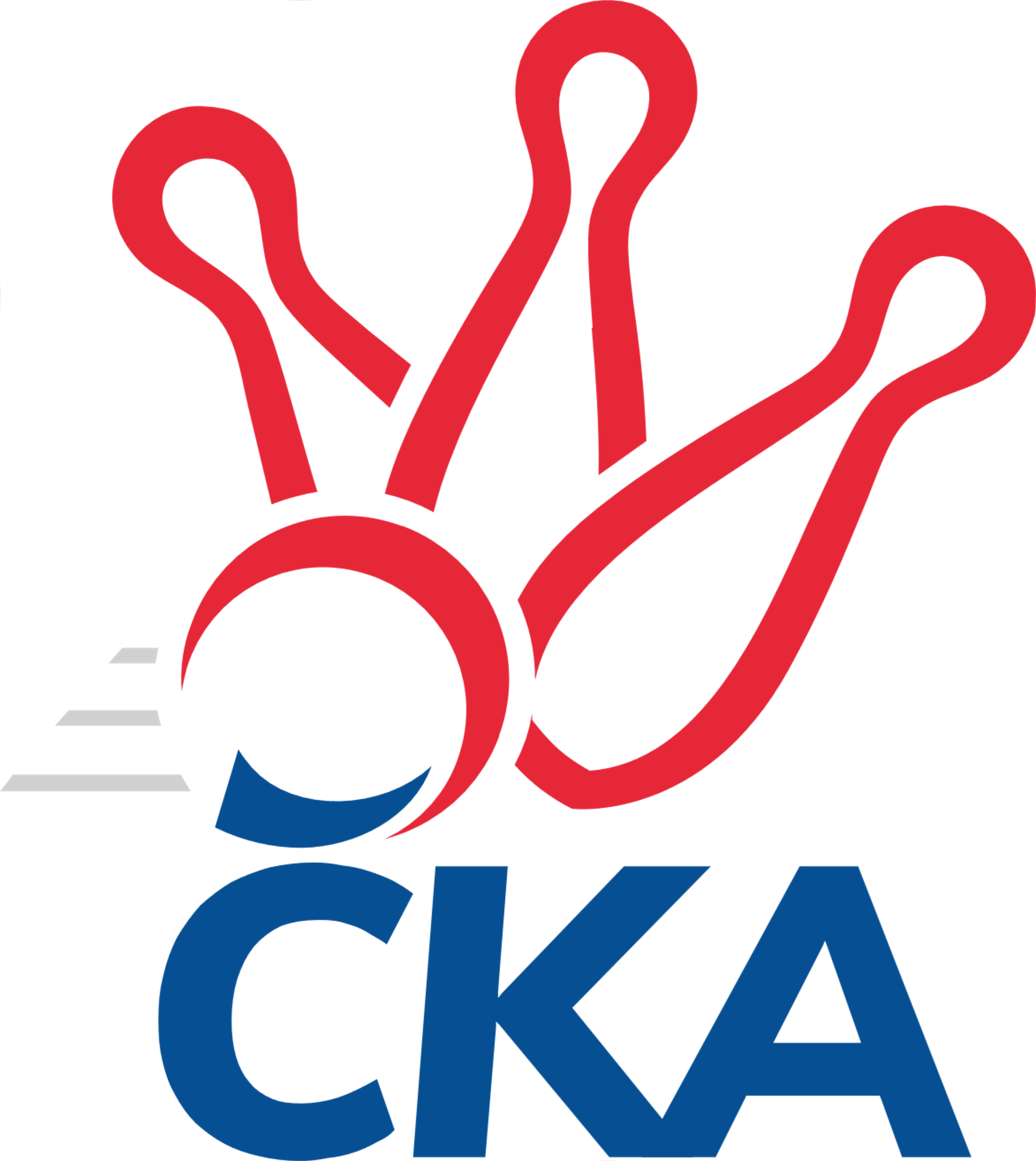 Č. 4Ročník 2021/2022	3.10.2021Nejlepšího výkonu v tomto kole: 1645 dosáhlo družstvo: SKK Primátor Náchod 1.KLD B 2021/2022Výsledky 4. kolaSouhrnný přehled výsledků:TJ Spartak Rokytnice n. J.	- SKK Jičín	0:2	1376:1380		3.10.SKK Primátor Náchod 	- SKK Vrchlabí SPVR	2:0	1645:1625		3.10.SKK Hořice	- SKK Primátor Náchod B	0:2	1426:1625		3.10.Tabulka družstev:	1.	SKK Primátor Náchod	4	4	0	0	8 : 0 	 	 1663	8	2.	SKK Primátor Náchod B	4	3	0	1	6 : 2 	 	 1654	6	3.	SKK Vrchlabí SPVR	3	2	0	1	4 : 2 	 	 1602	4	4.	KK Jiří Poděbrady	3	1	0	2	2 : 4 	 	 1531	2	5.	SKK Hořice	3	1	0	2	2 : 4 	 	 1412	2	6.	SKK Jičín	4	1	0	3	2 : 6 	 	 1435	2	7.	TJ Spartak Rokytnice n. J.	3	0	0	3	0 : 6 	 	 1468	0Podrobné výsledky kola:	 TJ Spartak Rokytnice n. J.	1376	0:2	1380	SKK Jičín	Matěj Ditz	113 	 108 	 128 	117	466 	  	 496 	 138	133 	 123	102	Jana Bínová	Filip Hanout	105 	 102 	 122 	115	444 	  	 447 	 117	112 	 111	107	Matěj Šuda	Martin Pacák	117 	 114 	 122 	113	466 	  	 386 	 98	87 	 105	96	Matěj Plaňanský	nikdo nenastoupil	 	 0 	 0 		0 	  	 437 	 115	113 	 110	99	Natálie Soukupovározhodčí: Zdeňka HoráčkováNejlepší výkon utkání: 496 - Jana Bínová	 SKK Primátor Náchod 	1645	2:0	1625	SKK Vrchlabí SPVR	Danny Tuček	133 	 111 	 146 	136	526 	  	 494 	 116	131 	 125	122	Šimon Fiebinger	Barbora Lokvencová	138 	 136 	 148 	134	556 	  	 528 	 125	135 	 139	129	Tereza Venclová	Veronika Kábrtová	142 	 134 	 123 	149	548 	  	 519 	 134	133 	 126	126	Adam Svatý	František Adamů ml.	138 	 129 	 146 	128	541 	  	 578 	 147	135 	 155	141	Ondřej Stránskýrozhodčí: Jaroslav DynteraNejlepší výkon utkání: 578 - Ondřej Stránský	 SKK Hořice	1426	0:2	1625	SKK Primátor Náchod B	Ondřej Košťál	143 	 144 	 146 	126	559 	  	 512 	 119	116 	 138	139	Lukáš Hejčl	Jan Modřický	117 	 113 	 117 	74	421 	  	 554 	 146	134 	 132	142	Martin Hanuš	Tereza Kroupová	128 	 90 	 2 	0	220 	  	 542 	 142	129 	 137	134	Kryštof Brejtr	Adéla Fikarová	109 	 129 	 98 	110	446 	  	 529 	 110	146 	 138	135	Jan Majerrozhodčí: Jindřich NovotnýNejlepší výkon utkání: 559 - Ondřej KošťálPořadí jednotlivců:	jméno hráče	družstvo	celkem	plné	dorážka	chyby	poměr kuž.	Maximum	1.	František Adamů ml.	SKK Primátor Náchod 	578.50	385.3	193.3	5.0	2/3	(604)	2.	Martin Hanuš	SKK Primátor Náchod B	576.83	383.0	193.8	5.0	2/2	(633)	3.	Ondřej Stránský	SKK Vrchlabí SPVR	575.67	377.0	198.7	4.0	3/3	(605)	4.	Veronika Kábrtová	SKK Primátor Náchod 	573.67	378.0	195.7	3.5	3/3	(602)	5.	Kryštof Brejtr	SKK Primátor Náchod B	555.83	374.7	181.2	6.7	2/2	(583)	6.	Barbora Lokvencová	SKK Primátor Náchod 	538.67	351.5	187.2	4.7	3/3	(556)	7.	Jan Majer	SKK Primátor Náchod B	531.75	378.3	153.5	11.3	2/2	(546)	8.	Adam Janda	KK Jiří Poděbrady	520.33	365.7	154.7	8.7	3/3	(534)	9.	Tereza Venclová	SKK Vrchlabí SPVR	517.33	364.7	152.7	11.0	3/3	(548)	10.	Jakub Kašpar	TJ Spartak Rokytnice n. J.	515.50	358.5	157.0	8.0	2/2	(547)	11.	Danny Tuček	SKK Primátor Náchod 	514.50	340.0	174.5	6.7	3/3	(565)	12.	Vojtěch Bulíček	KK Jiří Poděbrady	514.50	359.5	155.0	6.5	2/3	(523)	13.	Jana Bínová	SKK Jičín	513.17	354.5	158.7	8.2	3/3	(543)	14.	Ondřej Šafránek	KK Jiří Poděbrady	512.33	351.3	161.0	8.7	3/3	(552)	15.	Ondřej Košťál	SKK Hořice	503.25	359.0	144.3	10.3	2/2	(559)	16.	Matěj Ditz	TJ Spartak Rokytnice n. J.	501.00	349.0	152.0	12.8	2/2	(535)	17.	Adam Svatý	SKK Vrchlabí SPVR	500.67	353.0	147.7	10.7	3/3	(519)	18.	Šimon Fiebinger	SKK Vrchlabí SPVR	481.33	335.0	146.3	8.3	3/3	(497)	19.	Lukáš Hejčl	SKK Primátor Náchod B	476.00	331.5	144.5	13.5	2/2	(512)	20.	Matěj Šuda	SKK Jičín	470.83	339.0	131.8	14.2	3/3	(496)	21.	Michaela Košnarová	KK Jiří Poděbrady	467.67	323.3	144.3	13.0	3/3	(499)	22.	Filip Hanout	TJ Spartak Rokytnice n. J.	455.50	319.5	136.0	15.0	2/2	(474)	23.	Jan Modřický	SKK Hořice	444.50	311.8	132.8	18.5	2/2	(472)	24.	Robin Bureš	SKK Jičín	444.50	312.5	132.0	15.5	2/3	(458)	25.	Natálie Soukupová	SKK Jičín	439.00	318.5	120.5	14.5	2/3	(441)	26.	Matěj Plaňanský	SKK Jičín	429.00	305.2	123.8	19.7	3/3	(468)	27.	Adéla Fikarová	SKK Hořice	424.00	306.8	117.3	16.8	2/2	(446)	28.	Tereza Kroupová	SKK Hořice	407.25	292.0	115.3	7.0	2/2	(471)		Petr Doubek	SKK Primátor Náchod B	493.00	343.5	149.5	16.0	1/2	(516)		Martin Pacák	TJ Spartak Rokytnice n. J.	466.00	326.0	140.0	12.0	1/2	(466)		Jan Gintar	SKK Primátor Náchod B	440.00	334.0	106.0	16.0	1/2	(440)		Lucie Martínková	KK Jiří Poděbrady	376.00	298.0	78.0	16.0	1/3	(376)Sportovně technické informace:Starty náhradníků:registrační číslo	jméno a příjmení 	datum startu 	družstvo	číslo startu
Hráči dopsaní na soupisku:registrační číslo	jméno a příjmení 	datum startu 	družstvo	Program dalšího kola:17.10.2021	ne	10:00	KK Jiří Poděbrady - SKK Primátor Náchod 	17.10.2021	ne	10:00	SKK Jičín - SKK Hořice	17.10.2021	ne	10:00	SKK Vrchlabí SPVR - TJ Spartak Rokytnice n. J.				SKK Primátor Náchod B - -- volný los --	Nejlepší šestka kola - absolutněNejlepší šestka kola - absolutněNejlepší šestka kola - absolutněNejlepší šestka kola - absolutněNejlepší šestka kola - dle průměru kuželenNejlepší šestka kola - dle průměru kuželenNejlepší šestka kola - dle průměru kuželenNejlepší šestka kola - dle průměru kuželenNejlepší šestka kola - dle průměru kuželenPočetJménoNázev týmuVýkonPočetJménoNázev týmuPrůměr (%)Výkon3xOndřej StránskýVrchlabí5781xOndřej KošťálHořice114.435591xOndřej KošťálHořice5594xMartin HanušNáchod B113.415543xBarbora LokvencováNáchod5563xKryštof BrejtrNáchod B110.955424xMartin HanušNáchod B5543xOndřej StránskýVrchlabí108.615784xVeronika KábrtováNáchod5481xJan MajerNáchod B108.295294xKryštof BrejtrNáchod B5422xJana BínováJičín 106.24496